ČESKOMORAVSKÁ MYSLIVECKÁ JEDNOTA, z.s.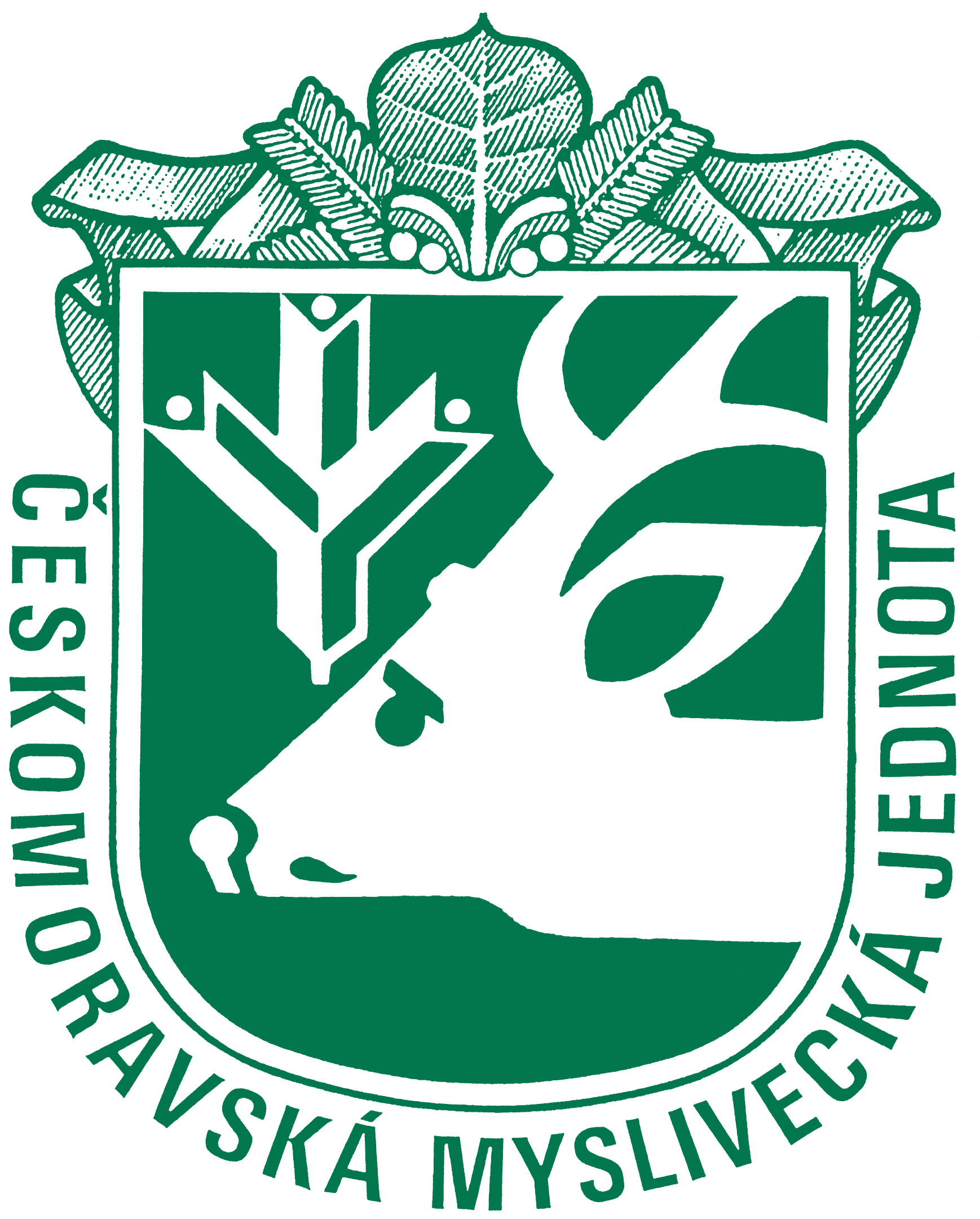 Okresní myslivecký spolek Trutnov, Na Struze 30, 541 01 Trutnovtel:  499 815 709,  e-mail: oms.trutnov@seznam.cz,    web:  trutnov.cmmj.czOvěření pořadatele(razítko a čitelný podpis)Druh zkoušky:Druh zkoušky:Pořadatel:Pořadatel:Českomoravská myslivecká jednota, z.s., Okresní myslivecký spolek TrutnovČeskomoravská myslivecká jednota, z.s., Okresní myslivecký spolek TrutnovČeskomoravská myslivecká jednota, z.s., Okresní myslivecký spolek TrutnovČeskomoravská myslivecká jednota, z.s., Okresní myslivecký spolek TrutnovČeskomoravská myslivecká jednota, z.s., Okresní myslivecký spolek TrutnovČeskomoravská myslivecká jednota, z.s., Okresní myslivecký spolek TrutnovČeskomoravská myslivecká jednota, z.s., Okresní myslivecký spolek TrutnovČeskomoravská myslivecká jednota, z.s., Okresní myslivecký spolek TrutnovČeskomoravská myslivecká jednota, z.s., Okresní myslivecký spolek TrutnovČeskomoravská myslivecká jednota, z.s., Okresní myslivecký spolek TrutnovČeskomoravská myslivecká jednota, z.s., Okresní myslivecký spolek TrutnovČeskomoravská myslivecká jednota, z.s., Okresní myslivecký spolek TrutnovČeskomoravská myslivecká jednota, z.s., Okresní myslivecký spolek TrutnovČeskomoravská myslivecká jednota, z.s., Okresní myslivecký spolek TrutnovČeskomoravská myslivecká jednota, z.s., Okresní myslivecký spolek TrutnovČeskomoravská myslivecká jednota, z.s., Okresní myslivecký spolek TrutnovČeskomoravská myslivecká jednota, z.s., Okresní myslivecký spolek TrutnovMísto:Místo:Dne:Dne:fena / pes*fena / pes*Jméno: Jméno: Vržen(a) dne:Vržen(a) dne:Plemeno:Plemeno:Zapsán:Zapsán:Barva:Barva:Tet.číslo/čip:Tet.číslo/čip:Otec:Otec:ČLP:ČLP:Matka:Matka:ČLP:ČLP:Majitel:Majitel:Vůdce:Vůdce:JSEM ČLENEM ČMMJ:JSEM ČLENEM ČMMJ:JSEM ČLENEM ČMMJ:ANOANOANOANONENENEU OMS:Výsledky dřívějších zkoušek:Výsledky dřívějších zkoušek:Výsledky dřívějších zkoušek:Výsledky dřívějších zkoušek:Výsledky dřívějších zkoušek:Prohlašuji, že je mi znám zkušební řád ČMMJ, a že se mu podrobuji. Přihlášeného psa předvedu buď sám, anebo ho dám předvést zplnomocněným zástupcem. Ručím za škody, které by můj pes –fena učinil (a) osobám nebo na věcech. Přijetí přihlášky je podmíněno zaplacením předepsaného poplatku.Uděluji tímto souhlas Českomoravské myslivecké jednotě, z.s., Okresní myslivecký spolek Trutnov, IČ: 67777856 (dále jen „OMS“), aby ve smyslu příslušných právních předpisů zpracovávala tyto osobní údaje: - jméno, příjmení, adresu, telefon, e-mail majitele a vůdce psa. Výše uvedené osobní údaje jsou zpracovávány pouze za účelem provedení a evidence zkoušek loveckých. Data budou zpracovávána dle směrnice OMS 1/2018. Výsledky zkoušek, jméno psa, chovatelská stanice, jméno a příjmení majitele a , jméno a příjmení vůdce psa, může být zveřejněna na webu a v tisku spolu s fotografiemi z výše uvedené akce. Zpracování osobních údajů je prováděno OMS, osobní údaje však pro OMS mohou zpracovávat i tito zpracovatelé: Českomoravská kynologická jednota, z.s. IČO: 61389374, Českomoravská myslivecká jednota, z.s. IČO: 00443174.Beru na vědomí, že mám právo: Vzít souhlas kdykoliv zpět. Požadovat po OMS informaci, jaké mé osobní údaje zpracovává, vysvětlení ohledně zpracování osobních údajů, výmaz těchto osobních údajů, pokud to zákon a nadřízené předpisy umožňují. Vyžádat si u OMS přístup k těmto údajům a tyto nechat aktualizovat nebo opravit. V případě pochybností o dodržování povinností souvisejících se zpracováním osobních údajů obrátit se na OMS nebo na Úřad pro ochranu osobních údajů.Prohlašuji, že je mi znám zkušební řád ČMMJ, a že se mu podrobuji. Přihlášeného psa předvedu buď sám, anebo ho dám předvést zplnomocněným zástupcem. Ručím za škody, které by můj pes –fena učinil (a) osobám nebo na věcech. Přijetí přihlášky je podmíněno zaplacením předepsaného poplatku.Uděluji tímto souhlas Českomoravské myslivecké jednotě, z.s., Okresní myslivecký spolek Trutnov, IČ: 67777856 (dále jen „OMS“), aby ve smyslu příslušných právních předpisů zpracovávala tyto osobní údaje: - jméno, příjmení, adresu, telefon, e-mail majitele a vůdce psa. Výše uvedené osobní údaje jsou zpracovávány pouze za účelem provedení a evidence zkoušek loveckých. Data budou zpracovávána dle směrnice OMS 1/2018. Výsledky zkoušek, jméno psa, chovatelská stanice, jméno a příjmení majitele a , jméno a příjmení vůdce psa, může být zveřejněna na webu a v tisku spolu s fotografiemi z výše uvedené akce. Zpracování osobních údajů je prováděno OMS, osobní údaje však pro OMS mohou zpracovávat i tito zpracovatelé: Českomoravská kynologická jednota, z.s. IČO: 61389374, Českomoravská myslivecká jednota, z.s. IČO: 00443174.Beru na vědomí, že mám právo: Vzít souhlas kdykoliv zpět. Požadovat po OMS informaci, jaké mé osobní údaje zpracovává, vysvětlení ohledně zpracování osobních údajů, výmaz těchto osobních údajů, pokud to zákon a nadřízené předpisy umožňují. Vyžádat si u OMS přístup k těmto údajům a tyto nechat aktualizovat nebo opravit. V případě pochybností o dodržování povinností souvisejících se zpracováním osobních údajů obrátit se na OMS nebo na Úřad pro ochranu osobních údajů.Prohlašuji, že je mi znám zkušební řád ČMMJ, a že se mu podrobuji. Přihlášeného psa předvedu buď sám, anebo ho dám předvést zplnomocněným zástupcem. Ručím za škody, které by můj pes –fena učinil (a) osobám nebo na věcech. Přijetí přihlášky je podmíněno zaplacením předepsaného poplatku.Uděluji tímto souhlas Českomoravské myslivecké jednotě, z.s., Okresní myslivecký spolek Trutnov, IČ: 67777856 (dále jen „OMS“), aby ve smyslu příslušných právních předpisů zpracovávala tyto osobní údaje: - jméno, příjmení, adresu, telefon, e-mail majitele a vůdce psa. Výše uvedené osobní údaje jsou zpracovávány pouze za účelem provedení a evidence zkoušek loveckých. Data budou zpracovávána dle směrnice OMS 1/2018. Výsledky zkoušek, jméno psa, chovatelská stanice, jméno a příjmení majitele a , jméno a příjmení vůdce psa, může být zveřejněna na webu a v tisku spolu s fotografiemi z výše uvedené akce. Zpracování osobních údajů je prováděno OMS, osobní údaje však pro OMS mohou zpracovávat i tito zpracovatelé: Českomoravská kynologická jednota, z.s. IČO: 61389374, Českomoravská myslivecká jednota, z.s. IČO: 00443174.Beru na vědomí, že mám právo: Vzít souhlas kdykoliv zpět. Požadovat po OMS informaci, jaké mé osobní údaje zpracovává, vysvětlení ohledně zpracování osobních údajů, výmaz těchto osobních údajů, pokud to zákon a nadřízené předpisy umožňují. Vyžádat si u OMS přístup k těmto údajům a tyto nechat aktualizovat nebo opravit. V případě pochybností o dodržování povinností souvisejících se zpracováním osobních údajů obrátit se na OMS nebo na Úřad pro ochranu osobních údajů.Prohlašuji, že je mi znám zkušební řád ČMMJ, a že se mu podrobuji. Přihlášeného psa předvedu buď sám, anebo ho dám předvést zplnomocněným zástupcem. Ručím za škody, které by můj pes –fena učinil (a) osobám nebo na věcech. Přijetí přihlášky je podmíněno zaplacením předepsaného poplatku.Uděluji tímto souhlas Českomoravské myslivecké jednotě, z.s., Okresní myslivecký spolek Trutnov, IČ: 67777856 (dále jen „OMS“), aby ve smyslu příslušných právních předpisů zpracovávala tyto osobní údaje: - jméno, příjmení, adresu, telefon, e-mail majitele a vůdce psa. Výše uvedené osobní údaje jsou zpracovávány pouze za účelem provedení a evidence zkoušek loveckých. Data budou zpracovávána dle směrnice OMS 1/2018. Výsledky zkoušek, jméno psa, chovatelská stanice, jméno a příjmení majitele a , jméno a příjmení vůdce psa, může být zveřejněna na webu a v tisku spolu s fotografiemi z výše uvedené akce. Zpracování osobních údajů je prováděno OMS, osobní údaje však pro OMS mohou zpracovávat i tito zpracovatelé: Českomoravská kynologická jednota, z.s. IČO: 61389374, Českomoravská myslivecká jednota, z.s. IČO: 00443174.Beru na vědomí, že mám právo: Vzít souhlas kdykoliv zpět. Požadovat po OMS informaci, jaké mé osobní údaje zpracovává, vysvětlení ohledně zpracování osobních údajů, výmaz těchto osobních údajů, pokud to zákon a nadřízené předpisy umožňují. Vyžádat si u OMS přístup k těmto údajům a tyto nechat aktualizovat nebo opravit. V případě pochybností o dodržování povinností souvisejících se zpracováním osobních údajů obrátit se na OMS nebo na Úřad pro ochranu osobních údajů.Prohlašuji, že je mi znám zkušební řád ČMMJ, a že se mu podrobuji. Přihlášeného psa předvedu buď sám, anebo ho dám předvést zplnomocněným zástupcem. Ručím za škody, které by můj pes –fena učinil (a) osobám nebo na věcech. Přijetí přihlášky je podmíněno zaplacením předepsaného poplatku.Uděluji tímto souhlas Českomoravské myslivecké jednotě, z.s., Okresní myslivecký spolek Trutnov, IČ: 67777856 (dále jen „OMS“), aby ve smyslu příslušných právních předpisů zpracovávala tyto osobní údaje: - jméno, příjmení, adresu, telefon, e-mail majitele a vůdce psa. Výše uvedené osobní údaje jsou zpracovávány pouze za účelem provedení a evidence zkoušek loveckých. Data budou zpracovávána dle směrnice OMS 1/2018. Výsledky zkoušek, jméno psa, chovatelská stanice, jméno a příjmení majitele a , jméno a příjmení vůdce psa, může být zveřejněna na webu a v tisku spolu s fotografiemi z výše uvedené akce. Zpracování osobních údajů je prováděno OMS, osobní údaje však pro OMS mohou zpracovávat i tito zpracovatelé: Českomoravská kynologická jednota, z.s. IČO: 61389374, Českomoravská myslivecká jednota, z.s. IČO: 00443174.Beru na vědomí, že mám právo: Vzít souhlas kdykoliv zpět. Požadovat po OMS informaci, jaké mé osobní údaje zpracovává, vysvětlení ohledně zpracování osobních údajů, výmaz těchto osobních údajů, pokud to zákon a nadřízené předpisy umožňují. Vyžádat si u OMS přístup k těmto údajům a tyto nechat aktualizovat nebo opravit. V případě pochybností o dodržování povinností souvisejících se zpracováním osobních údajů obrátit se na OMS nebo na Úřad pro ochranu osobních údajů.Prohlašuji, že je mi znám zkušební řád ČMMJ, a že se mu podrobuji. Přihlášeného psa předvedu buď sám, anebo ho dám předvést zplnomocněným zástupcem. Ručím za škody, které by můj pes –fena učinil (a) osobám nebo na věcech. Přijetí přihlášky je podmíněno zaplacením předepsaného poplatku.Uděluji tímto souhlas Českomoravské myslivecké jednotě, z.s., Okresní myslivecký spolek Trutnov, IČ: 67777856 (dále jen „OMS“), aby ve smyslu příslušných právních předpisů zpracovávala tyto osobní údaje: - jméno, příjmení, adresu, telefon, e-mail majitele a vůdce psa. Výše uvedené osobní údaje jsou zpracovávány pouze za účelem provedení a evidence zkoušek loveckých. Data budou zpracovávána dle směrnice OMS 1/2018. Výsledky zkoušek, jméno psa, chovatelská stanice, jméno a příjmení majitele a , jméno a příjmení vůdce psa, může být zveřejněna na webu a v tisku spolu s fotografiemi z výše uvedené akce. Zpracování osobních údajů je prováděno OMS, osobní údaje však pro OMS mohou zpracovávat i tito zpracovatelé: Českomoravská kynologická jednota, z.s. IČO: 61389374, Českomoravská myslivecká jednota, z.s. IČO: 00443174.Beru na vědomí, že mám právo: Vzít souhlas kdykoliv zpět. Požadovat po OMS informaci, jaké mé osobní údaje zpracovává, vysvětlení ohledně zpracování osobních údajů, výmaz těchto osobních údajů, pokud to zákon a nadřízené předpisy umožňují. Vyžádat si u OMS přístup k těmto údajům a tyto nechat aktualizovat nebo opravit. V případě pochybností o dodržování povinností souvisejících se zpracováním osobních údajů obrátit se na OMS nebo na Úřad pro ochranu osobních údajů.Prohlašuji, že je mi znám zkušební řád ČMMJ, a že se mu podrobuji. Přihlášeného psa předvedu buď sám, anebo ho dám předvést zplnomocněným zástupcem. Ručím za škody, které by můj pes –fena učinil (a) osobám nebo na věcech. Přijetí přihlášky je podmíněno zaplacením předepsaného poplatku.Uděluji tímto souhlas Českomoravské myslivecké jednotě, z.s., Okresní myslivecký spolek Trutnov, IČ: 67777856 (dále jen „OMS“), aby ve smyslu příslušných právních předpisů zpracovávala tyto osobní údaje: - jméno, příjmení, adresu, telefon, e-mail majitele a vůdce psa. Výše uvedené osobní údaje jsou zpracovávány pouze za účelem provedení a evidence zkoušek loveckých. Data budou zpracovávána dle směrnice OMS 1/2018. Výsledky zkoušek, jméno psa, chovatelská stanice, jméno a příjmení majitele a , jméno a příjmení vůdce psa, může být zveřejněna na webu a v tisku spolu s fotografiemi z výše uvedené akce. Zpracování osobních údajů je prováděno OMS, osobní údaje však pro OMS mohou zpracovávat i tito zpracovatelé: Českomoravská kynologická jednota, z.s. IČO: 61389374, Českomoravská myslivecká jednota, z.s. IČO: 00443174.Beru na vědomí, že mám právo: Vzít souhlas kdykoliv zpět. Požadovat po OMS informaci, jaké mé osobní údaje zpracovává, vysvětlení ohledně zpracování osobních údajů, výmaz těchto osobních údajů, pokud to zákon a nadřízené předpisy umožňují. Vyžádat si u OMS přístup k těmto údajům a tyto nechat aktualizovat nebo opravit. V případě pochybností o dodržování povinností souvisejících se zpracováním osobních údajů obrátit se na OMS nebo na Úřad pro ochranu osobních údajů.Prohlašuji, že je mi znám zkušební řád ČMMJ, a že se mu podrobuji. Přihlášeného psa předvedu buď sám, anebo ho dám předvést zplnomocněným zástupcem. Ručím za škody, které by můj pes –fena učinil (a) osobám nebo na věcech. Přijetí přihlášky je podmíněno zaplacením předepsaného poplatku.Uděluji tímto souhlas Českomoravské myslivecké jednotě, z.s., Okresní myslivecký spolek Trutnov, IČ: 67777856 (dále jen „OMS“), aby ve smyslu příslušných právních předpisů zpracovávala tyto osobní údaje: - jméno, příjmení, adresu, telefon, e-mail majitele a vůdce psa. Výše uvedené osobní údaje jsou zpracovávány pouze za účelem provedení a evidence zkoušek loveckých. Data budou zpracovávána dle směrnice OMS 1/2018. Výsledky zkoušek, jméno psa, chovatelská stanice, jméno a příjmení majitele a , jméno a příjmení vůdce psa, může být zveřejněna na webu a v tisku spolu s fotografiemi z výše uvedené akce. Zpracování osobních údajů je prováděno OMS, osobní údaje však pro OMS mohou zpracovávat i tito zpracovatelé: Českomoravská kynologická jednota, z.s. IČO: 61389374, Českomoravská myslivecká jednota, z.s. IČO: 00443174.Beru na vědomí, že mám právo: Vzít souhlas kdykoliv zpět. Požadovat po OMS informaci, jaké mé osobní údaje zpracovává, vysvětlení ohledně zpracování osobních údajů, výmaz těchto osobních údajů, pokud to zákon a nadřízené předpisy umožňují. Vyžádat si u OMS přístup k těmto údajům a tyto nechat aktualizovat nebo opravit. V případě pochybností o dodržování povinností souvisejících se zpracováním osobních údajů obrátit se na OMS nebo na Úřad pro ochranu osobních údajů.Prohlašuji, že je mi znám zkušební řád ČMMJ, a že se mu podrobuji. Přihlášeného psa předvedu buď sám, anebo ho dám předvést zplnomocněným zástupcem. Ručím za škody, které by můj pes –fena učinil (a) osobám nebo na věcech. Přijetí přihlášky je podmíněno zaplacením předepsaného poplatku.Uděluji tímto souhlas Českomoravské myslivecké jednotě, z.s., Okresní myslivecký spolek Trutnov, IČ: 67777856 (dále jen „OMS“), aby ve smyslu příslušných právních předpisů zpracovávala tyto osobní údaje: - jméno, příjmení, adresu, telefon, e-mail majitele a vůdce psa. Výše uvedené osobní údaje jsou zpracovávány pouze za účelem provedení a evidence zkoušek loveckých. Data budou zpracovávána dle směrnice OMS 1/2018. Výsledky zkoušek, jméno psa, chovatelská stanice, jméno a příjmení majitele a , jméno a příjmení vůdce psa, může být zveřejněna na webu a v tisku spolu s fotografiemi z výše uvedené akce. Zpracování osobních údajů je prováděno OMS, osobní údaje však pro OMS mohou zpracovávat i tito zpracovatelé: Českomoravská kynologická jednota, z.s. IČO: 61389374, Českomoravská myslivecká jednota, z.s. IČO: 00443174.Beru na vědomí, že mám právo: Vzít souhlas kdykoliv zpět. Požadovat po OMS informaci, jaké mé osobní údaje zpracovává, vysvětlení ohledně zpracování osobních údajů, výmaz těchto osobních údajů, pokud to zákon a nadřízené předpisy umožňují. Vyžádat si u OMS přístup k těmto údajům a tyto nechat aktualizovat nebo opravit. V případě pochybností o dodržování povinností souvisejících se zpracováním osobních údajů obrátit se na OMS nebo na Úřad pro ochranu osobních údajů.Prohlašuji, že je mi znám zkušební řád ČMMJ, a že se mu podrobuji. Přihlášeného psa předvedu buď sám, anebo ho dám předvést zplnomocněným zástupcem. Ručím za škody, které by můj pes –fena učinil (a) osobám nebo na věcech. Přijetí přihlášky je podmíněno zaplacením předepsaného poplatku.Uděluji tímto souhlas Českomoravské myslivecké jednotě, z.s., Okresní myslivecký spolek Trutnov, IČ: 67777856 (dále jen „OMS“), aby ve smyslu příslušných právních předpisů zpracovávala tyto osobní údaje: - jméno, příjmení, adresu, telefon, e-mail majitele a vůdce psa. Výše uvedené osobní údaje jsou zpracovávány pouze za účelem provedení a evidence zkoušek loveckých. Data budou zpracovávána dle směrnice OMS 1/2018. Výsledky zkoušek, jméno psa, chovatelská stanice, jméno a příjmení majitele a , jméno a příjmení vůdce psa, může být zveřejněna na webu a v tisku spolu s fotografiemi z výše uvedené akce. Zpracování osobních údajů je prováděno OMS, osobní údaje však pro OMS mohou zpracovávat i tito zpracovatelé: Českomoravská kynologická jednota, z.s. IČO: 61389374, Českomoravská myslivecká jednota, z.s. IČO: 00443174.Beru na vědomí, že mám právo: Vzít souhlas kdykoliv zpět. Požadovat po OMS informaci, jaké mé osobní údaje zpracovává, vysvětlení ohledně zpracování osobních údajů, výmaz těchto osobních údajů, pokud to zákon a nadřízené předpisy umožňují. Vyžádat si u OMS přístup k těmto údajům a tyto nechat aktualizovat nebo opravit. V případě pochybností o dodržování povinností souvisejících se zpracováním osobních údajů obrátit se na OMS nebo na Úřad pro ochranu osobních údajů.Prohlašuji, že je mi znám zkušební řád ČMMJ, a že se mu podrobuji. Přihlášeného psa předvedu buď sám, anebo ho dám předvést zplnomocněným zástupcem. Ručím za škody, které by můj pes –fena učinil (a) osobám nebo na věcech. Přijetí přihlášky je podmíněno zaplacením předepsaného poplatku.Uděluji tímto souhlas Českomoravské myslivecké jednotě, z.s., Okresní myslivecký spolek Trutnov, IČ: 67777856 (dále jen „OMS“), aby ve smyslu příslušných právních předpisů zpracovávala tyto osobní údaje: - jméno, příjmení, adresu, telefon, e-mail majitele a vůdce psa. Výše uvedené osobní údaje jsou zpracovávány pouze za účelem provedení a evidence zkoušek loveckých. Data budou zpracovávána dle směrnice OMS 1/2018. Výsledky zkoušek, jméno psa, chovatelská stanice, jméno a příjmení majitele a , jméno a příjmení vůdce psa, může být zveřejněna na webu a v tisku spolu s fotografiemi z výše uvedené akce. Zpracování osobních údajů je prováděno OMS, osobní údaje však pro OMS mohou zpracovávat i tito zpracovatelé: Českomoravská kynologická jednota, z.s. IČO: 61389374, Českomoravská myslivecká jednota, z.s. IČO: 00443174.Beru na vědomí, že mám právo: Vzít souhlas kdykoliv zpět. Požadovat po OMS informaci, jaké mé osobní údaje zpracovává, vysvětlení ohledně zpracování osobních údajů, výmaz těchto osobních údajů, pokud to zákon a nadřízené předpisy umožňují. Vyžádat si u OMS přístup k těmto údajům a tyto nechat aktualizovat nebo opravit. V případě pochybností o dodržování povinností souvisejících se zpracováním osobních údajů obrátit se na OMS nebo na Úřad pro ochranu osobních údajů.Prohlašuji, že je mi znám zkušební řád ČMMJ, a že se mu podrobuji. Přihlášeného psa předvedu buď sám, anebo ho dám předvést zplnomocněným zástupcem. Ručím za škody, které by můj pes –fena učinil (a) osobám nebo na věcech. Přijetí přihlášky je podmíněno zaplacením předepsaného poplatku.Uděluji tímto souhlas Českomoravské myslivecké jednotě, z.s., Okresní myslivecký spolek Trutnov, IČ: 67777856 (dále jen „OMS“), aby ve smyslu příslušných právních předpisů zpracovávala tyto osobní údaje: - jméno, příjmení, adresu, telefon, e-mail majitele a vůdce psa. Výše uvedené osobní údaje jsou zpracovávány pouze za účelem provedení a evidence zkoušek loveckých. Data budou zpracovávána dle směrnice OMS 1/2018. Výsledky zkoušek, jméno psa, chovatelská stanice, jméno a příjmení majitele a , jméno a příjmení vůdce psa, může být zveřejněna na webu a v tisku spolu s fotografiemi z výše uvedené akce. Zpracování osobních údajů je prováděno OMS, osobní údaje však pro OMS mohou zpracovávat i tito zpracovatelé: Českomoravská kynologická jednota, z.s. IČO: 61389374, Českomoravská myslivecká jednota, z.s. IČO: 00443174.Beru na vědomí, že mám právo: Vzít souhlas kdykoliv zpět. Požadovat po OMS informaci, jaké mé osobní údaje zpracovává, vysvětlení ohledně zpracování osobních údajů, výmaz těchto osobních údajů, pokud to zákon a nadřízené předpisy umožňují. Vyžádat si u OMS přístup k těmto údajům a tyto nechat aktualizovat nebo opravit. V případě pochybností o dodržování povinností souvisejících se zpracováním osobních údajů obrátit se na OMS nebo na Úřad pro ochranu osobních údajů.Prohlašuji, že je mi znám zkušební řád ČMMJ, a že se mu podrobuji. Přihlášeného psa předvedu buď sám, anebo ho dám předvést zplnomocněným zástupcem. Ručím za škody, které by můj pes –fena učinil (a) osobám nebo na věcech. Přijetí přihlášky je podmíněno zaplacením předepsaného poplatku.Uděluji tímto souhlas Českomoravské myslivecké jednotě, z.s., Okresní myslivecký spolek Trutnov, IČ: 67777856 (dále jen „OMS“), aby ve smyslu příslušných právních předpisů zpracovávala tyto osobní údaje: - jméno, příjmení, adresu, telefon, e-mail majitele a vůdce psa. Výše uvedené osobní údaje jsou zpracovávány pouze za účelem provedení a evidence zkoušek loveckých. Data budou zpracovávána dle směrnice OMS 1/2018. Výsledky zkoušek, jméno psa, chovatelská stanice, jméno a příjmení majitele a , jméno a příjmení vůdce psa, může být zveřejněna na webu a v tisku spolu s fotografiemi z výše uvedené akce. Zpracování osobních údajů je prováděno OMS, osobní údaje však pro OMS mohou zpracovávat i tito zpracovatelé: Českomoravská kynologická jednota, z.s. IČO: 61389374, Českomoravská myslivecká jednota, z.s. IČO: 00443174.Beru na vědomí, že mám právo: Vzít souhlas kdykoliv zpět. Požadovat po OMS informaci, jaké mé osobní údaje zpracovává, vysvětlení ohledně zpracování osobních údajů, výmaz těchto osobních údajů, pokud to zákon a nadřízené předpisy umožňují. Vyžádat si u OMS přístup k těmto údajům a tyto nechat aktualizovat nebo opravit. V případě pochybností o dodržování povinností souvisejících se zpracováním osobních údajů obrátit se na OMS nebo na Úřad pro ochranu osobních údajů.Prohlašuji, že je mi znám zkušební řád ČMMJ, a že se mu podrobuji. Přihlášeného psa předvedu buď sám, anebo ho dám předvést zplnomocněným zástupcem. Ručím za škody, které by můj pes –fena učinil (a) osobám nebo na věcech. Přijetí přihlášky je podmíněno zaplacením předepsaného poplatku.Uděluji tímto souhlas Českomoravské myslivecké jednotě, z.s., Okresní myslivecký spolek Trutnov, IČ: 67777856 (dále jen „OMS“), aby ve smyslu příslušných právních předpisů zpracovávala tyto osobní údaje: - jméno, příjmení, adresu, telefon, e-mail majitele a vůdce psa. Výše uvedené osobní údaje jsou zpracovávány pouze za účelem provedení a evidence zkoušek loveckých. Data budou zpracovávána dle směrnice OMS 1/2018. Výsledky zkoušek, jméno psa, chovatelská stanice, jméno a příjmení majitele a , jméno a příjmení vůdce psa, může být zveřejněna na webu a v tisku spolu s fotografiemi z výše uvedené akce. Zpracování osobních údajů je prováděno OMS, osobní údaje však pro OMS mohou zpracovávat i tito zpracovatelé: Českomoravská kynologická jednota, z.s. IČO: 61389374, Českomoravská myslivecká jednota, z.s. IČO: 00443174.Beru na vědomí, že mám právo: Vzít souhlas kdykoliv zpět. Požadovat po OMS informaci, jaké mé osobní údaje zpracovává, vysvětlení ohledně zpracování osobních údajů, výmaz těchto osobních údajů, pokud to zákon a nadřízené předpisy umožňují. Vyžádat si u OMS přístup k těmto údajům a tyto nechat aktualizovat nebo opravit. V případě pochybností o dodržování povinností souvisejících se zpracováním osobních údajů obrátit se na OMS nebo na Úřad pro ochranu osobních údajů.Prohlašuji, že je mi znám zkušební řád ČMMJ, a že se mu podrobuji. Přihlášeného psa předvedu buď sám, anebo ho dám předvést zplnomocněným zástupcem. Ručím za škody, které by můj pes –fena učinil (a) osobám nebo na věcech. Přijetí přihlášky je podmíněno zaplacením předepsaného poplatku.Uděluji tímto souhlas Českomoravské myslivecké jednotě, z.s., Okresní myslivecký spolek Trutnov, IČ: 67777856 (dále jen „OMS“), aby ve smyslu příslušných právních předpisů zpracovávala tyto osobní údaje: - jméno, příjmení, adresu, telefon, e-mail majitele a vůdce psa. Výše uvedené osobní údaje jsou zpracovávány pouze za účelem provedení a evidence zkoušek loveckých. Data budou zpracovávána dle směrnice OMS 1/2018. Výsledky zkoušek, jméno psa, chovatelská stanice, jméno a příjmení majitele a , jméno a příjmení vůdce psa, může být zveřejněna na webu a v tisku spolu s fotografiemi z výše uvedené akce. Zpracování osobních údajů je prováděno OMS, osobní údaje však pro OMS mohou zpracovávat i tito zpracovatelé: Českomoravská kynologická jednota, z.s. IČO: 61389374, Českomoravská myslivecká jednota, z.s. IČO: 00443174.Beru na vědomí, že mám právo: Vzít souhlas kdykoliv zpět. Požadovat po OMS informaci, jaké mé osobní údaje zpracovává, vysvětlení ohledně zpracování osobních údajů, výmaz těchto osobních údajů, pokud to zákon a nadřízené předpisy umožňují. Vyžádat si u OMS přístup k těmto údajům a tyto nechat aktualizovat nebo opravit. V případě pochybností o dodržování povinností souvisejících se zpracováním osobních údajů obrátit se na OMS nebo na Úřad pro ochranu osobních údajů.Prohlašuji, že je mi znám zkušební řád ČMMJ, a že se mu podrobuji. Přihlášeného psa předvedu buď sám, anebo ho dám předvést zplnomocněným zástupcem. Ručím za škody, které by můj pes –fena učinil (a) osobám nebo na věcech. Přijetí přihlášky je podmíněno zaplacením předepsaného poplatku.Uděluji tímto souhlas Českomoravské myslivecké jednotě, z.s., Okresní myslivecký spolek Trutnov, IČ: 67777856 (dále jen „OMS“), aby ve smyslu příslušných právních předpisů zpracovávala tyto osobní údaje: - jméno, příjmení, adresu, telefon, e-mail majitele a vůdce psa. Výše uvedené osobní údaje jsou zpracovávány pouze za účelem provedení a evidence zkoušek loveckých. Data budou zpracovávána dle směrnice OMS 1/2018. Výsledky zkoušek, jméno psa, chovatelská stanice, jméno a příjmení majitele a , jméno a příjmení vůdce psa, může být zveřejněna na webu a v tisku spolu s fotografiemi z výše uvedené akce. Zpracování osobních údajů je prováděno OMS, osobní údaje však pro OMS mohou zpracovávat i tito zpracovatelé: Českomoravská kynologická jednota, z.s. IČO: 61389374, Českomoravská myslivecká jednota, z.s. IČO: 00443174.Beru na vědomí, že mám právo: Vzít souhlas kdykoliv zpět. Požadovat po OMS informaci, jaké mé osobní údaje zpracovává, vysvětlení ohledně zpracování osobních údajů, výmaz těchto osobních údajů, pokud to zákon a nadřízené předpisy umožňují. Vyžádat si u OMS přístup k těmto údajům a tyto nechat aktualizovat nebo opravit. V případě pochybností o dodržování povinností souvisejících se zpracováním osobních údajů obrátit se na OMS nebo na Úřad pro ochranu osobních údajů.Prohlašuji, že je mi znám zkušební řád ČMMJ, a že se mu podrobuji. Přihlášeného psa předvedu buď sám, anebo ho dám předvést zplnomocněným zástupcem. Ručím za škody, které by můj pes –fena učinil (a) osobám nebo na věcech. Přijetí přihlášky je podmíněno zaplacením předepsaného poplatku.Uděluji tímto souhlas Českomoravské myslivecké jednotě, z.s., Okresní myslivecký spolek Trutnov, IČ: 67777856 (dále jen „OMS“), aby ve smyslu příslušných právních předpisů zpracovávala tyto osobní údaje: - jméno, příjmení, adresu, telefon, e-mail majitele a vůdce psa. Výše uvedené osobní údaje jsou zpracovávány pouze za účelem provedení a evidence zkoušek loveckých. Data budou zpracovávána dle směrnice OMS 1/2018. Výsledky zkoušek, jméno psa, chovatelská stanice, jméno a příjmení majitele a , jméno a příjmení vůdce psa, může být zveřejněna na webu a v tisku spolu s fotografiemi z výše uvedené akce. Zpracování osobních údajů je prováděno OMS, osobní údaje však pro OMS mohou zpracovávat i tito zpracovatelé: Českomoravská kynologická jednota, z.s. IČO: 61389374, Českomoravská myslivecká jednota, z.s. IČO: 00443174.Beru na vědomí, že mám právo: Vzít souhlas kdykoliv zpět. Požadovat po OMS informaci, jaké mé osobní údaje zpracovává, vysvětlení ohledně zpracování osobních údajů, výmaz těchto osobních údajů, pokud to zákon a nadřízené předpisy umožňují. Vyžádat si u OMS přístup k těmto údajům a tyto nechat aktualizovat nebo opravit. V případě pochybností o dodržování povinností souvisejících se zpracováním osobních údajů obrátit se na OMS nebo na Úřad pro ochranu osobních údajů.Prohlašuji, že je mi znám zkušební řád ČMMJ, a že se mu podrobuji. Přihlášeného psa předvedu buď sám, anebo ho dám předvést zplnomocněným zástupcem. Ručím za škody, které by můj pes –fena učinil (a) osobám nebo na věcech. Přijetí přihlášky je podmíněno zaplacením předepsaného poplatku.Uděluji tímto souhlas Českomoravské myslivecké jednotě, z.s., Okresní myslivecký spolek Trutnov, IČ: 67777856 (dále jen „OMS“), aby ve smyslu příslušných právních předpisů zpracovávala tyto osobní údaje: - jméno, příjmení, adresu, telefon, e-mail majitele a vůdce psa. Výše uvedené osobní údaje jsou zpracovávány pouze za účelem provedení a evidence zkoušek loveckých. Data budou zpracovávána dle směrnice OMS 1/2018. Výsledky zkoušek, jméno psa, chovatelská stanice, jméno a příjmení majitele a , jméno a příjmení vůdce psa, může být zveřejněna na webu a v tisku spolu s fotografiemi z výše uvedené akce. Zpracování osobních údajů je prováděno OMS, osobní údaje však pro OMS mohou zpracovávat i tito zpracovatelé: Českomoravská kynologická jednota, z.s. IČO: 61389374, Českomoravská myslivecká jednota, z.s. IČO: 00443174.Beru na vědomí, že mám právo: Vzít souhlas kdykoliv zpět. Požadovat po OMS informaci, jaké mé osobní údaje zpracovává, vysvětlení ohledně zpracování osobních údajů, výmaz těchto osobních údajů, pokud to zákon a nadřízené předpisy umožňují. Vyžádat si u OMS přístup k těmto údajům a tyto nechat aktualizovat nebo opravit. V případě pochybností o dodržování povinností souvisejících se zpracováním osobních údajů obrátit se na OMS nebo na Úřad pro ochranu osobních údajů.Prohlašuji, že je mi znám zkušební řád ČMMJ, a že se mu podrobuji. Přihlášeného psa předvedu buď sám, anebo ho dám předvést zplnomocněným zástupcem. Ručím za škody, které by můj pes –fena učinil (a) osobám nebo na věcech. Přijetí přihlášky je podmíněno zaplacením předepsaného poplatku.Uděluji tímto souhlas Českomoravské myslivecké jednotě, z.s., Okresní myslivecký spolek Trutnov, IČ: 67777856 (dále jen „OMS“), aby ve smyslu příslušných právních předpisů zpracovávala tyto osobní údaje: - jméno, příjmení, adresu, telefon, e-mail majitele a vůdce psa. Výše uvedené osobní údaje jsou zpracovávány pouze za účelem provedení a evidence zkoušek loveckých. Data budou zpracovávána dle směrnice OMS 1/2018. Výsledky zkoušek, jméno psa, chovatelská stanice, jméno a příjmení majitele a , jméno a příjmení vůdce psa, může být zveřejněna na webu a v tisku spolu s fotografiemi z výše uvedené akce. Zpracování osobních údajů je prováděno OMS, osobní údaje však pro OMS mohou zpracovávat i tito zpracovatelé: Českomoravská kynologická jednota, z.s. IČO: 61389374, Českomoravská myslivecká jednota, z.s. IČO: 00443174.Beru na vědomí, že mám právo: Vzít souhlas kdykoliv zpět. Požadovat po OMS informaci, jaké mé osobní údaje zpracovává, vysvětlení ohledně zpracování osobních údajů, výmaz těchto osobních údajů, pokud to zákon a nadřízené předpisy umožňují. Vyžádat si u OMS přístup k těmto údajům a tyto nechat aktualizovat nebo opravit. V případě pochybností o dodržování povinností souvisejících se zpracováním osobních údajů obrátit se na OMS nebo na Úřad pro ochranu osobních údajů.Přesná adresa:Přesná adresa:V: Dne:Dne:E-mail:E-mail:Tel:Vlastnoruční podpis majitele/vůdce psa:Vlastnoruční podpis majitele/vůdce psa:Vlastnoruční podpis majitele/vůdce psa:Vlastnoruční podpis majitele/vůdce psa:Vlastnoruční podpis majitele/vůdce psa:Vlastnoruční podpis majitele/vůdce psa:Vlastnoruční podpis majitele/vůdce psa:Vlastnoruční podpis majitele/vůdce psa:Vlastnoruční podpis majitele/vůdce psa:Součástí přihlášky je i čitelná oboustranná kopie průkazu původu! Přihlášku zasílejte na adresu pořadatele, a nikoliv na ČMMJ Praha!Součástí přihlášky je i čitelná oboustranná kopie průkazu původu! Přihlášku zasílejte na adresu pořadatele, a nikoliv na ČMMJ Praha!Součástí přihlášky je i čitelná oboustranná kopie průkazu původu! Přihlášku zasílejte na adresu pořadatele, a nikoliv na ČMMJ Praha!Součástí přihlášky je i čitelná oboustranná kopie průkazu původu! Přihlášku zasílejte na adresu pořadatele, a nikoliv na ČMMJ Praha!Součástí přihlášky je i čitelná oboustranná kopie průkazu původu! Přihlášku zasílejte na adresu pořadatele, a nikoliv na ČMMJ Praha!Součástí přihlášky je i čitelná oboustranná kopie průkazu původu! Přihlášku zasílejte na adresu pořadatele, a nikoliv na ČMMJ Praha!Součástí přihlášky je i čitelná oboustranná kopie průkazu původu! Přihlášku zasílejte na adresu pořadatele, a nikoliv na ČMMJ Praha!Součástí přihlášky je i čitelná oboustranná kopie průkazu původu! Přihlášku zasílejte na adresu pořadatele, a nikoliv na ČMMJ Praha!Součástí přihlášky je i čitelná oboustranná kopie průkazu původu! Přihlášku zasílejte na adresu pořadatele, a nikoliv na ČMMJ Praha!Součástí přihlášky je i čitelná oboustranná kopie průkazu původu! Přihlášku zasílejte na adresu pořadatele, a nikoliv na ČMMJ Praha!Součástí přihlášky je i čitelná oboustranná kopie průkazu původu! Přihlášku zasílejte na adresu pořadatele, a nikoliv na ČMMJ Praha!Součástí přihlášky je i čitelná oboustranná kopie průkazu původu! Přihlášku zasílejte na adresu pořadatele, a nikoliv na ČMMJ Praha!Součástí přihlášky je i čitelná oboustranná kopie průkazu původu! Přihlášku zasílejte na adresu pořadatele, a nikoliv na ČMMJ Praha!Součástí přihlášky je i čitelná oboustranná kopie průkazu původu! Přihlášku zasílejte na adresu pořadatele, a nikoliv na ČMMJ Praha!Součástí přihlášky je i čitelná oboustranná kopie průkazu původu! Přihlášku zasílejte na adresu pořadatele, a nikoliv na ČMMJ Praha!Součástí přihlášky je i čitelná oboustranná kopie průkazu původu! Přihlášku zasílejte na adresu pořadatele, a nikoliv na ČMMJ Praha!Součástí přihlášky je i čitelná oboustranná kopie průkazu původu! Přihlášku zasílejte na adresu pořadatele, a nikoliv na ČMMJ Praha!Součástí přihlášky je i čitelná oboustranná kopie průkazu původu! Přihlášku zasílejte na adresu pořadatele, a nikoliv na ČMMJ Praha!Součástí přihlášky je i čitelná oboustranná kopie průkazu původu! Přihlášku zasílejte na adresu pořadatele, a nikoliv na ČMMJ Praha!POZNÁMKY PRO POŘADATELEPOZNÁMKY PRO POŘADATELEPOZNÁMKY PRO POŘADATELEPOZNÁMKY PRO POŘADATELEPOZNÁMKY PRO POŘADATELEPOZNÁMKY PRO POŘADATELEPOZNÁMKY PRO POŘADATELEPOZNÁMKY PRO POŘADATELEPOZNÁMKY PRO POŘADATELEPOZNÁMKY PRO POŘADATELEPOZNÁMKY PRO POŘADATELEPOZNÁMKY PRO POŘADATELEPOZNÁMKY PRO POŘADATELEPOZNÁMKY PRO POŘADATELEPOZNÁMKY PRO POŘADATELEPOZNÁMKY PRO POŘADATELEPOZNÁMKY PRO POŘADATELEPOZNÁMKY PRO POŘADATELEPOZNÁMKY PRO POŘADATELEVÝSLEDEK ZKOUŠKYVÝSLEDEK ZKOUŠKYVÝSLEDEK ZKOUŠKYVÝSLEDEK ZKOUŠKYVÝSLEDEK ZKOUŠKYVÝSLEDEK ZKOUŠKYVÝSLEDEK ZKOUŠKYVÝSLEDEK ZKOUŠKYVÝSLEDEK ZKOUŠKYPŘIHLÁŠKAPŘIHLÁŠKAPŘIHLÁŠKAPŘIHLÁŠKAPŘIHLÁŠKAPŘIHLÁŠKAPŘIHLÁŠKAPŘIHLÁŠKAPŘIHLÁŠKAPŘIHLÁŠKAObstál (a) – počet bodů:Obstál (a) – počet bodů:Obstál (a) – počet bodů:Obstál (a) – počet bodů:Přihláška došla:Přihláška došla:Přihláška došla:Číslo:Číslo:Celková klasifikace:Celková klasifikace:Celková klasifikace:Celková klasifikace:Potvrzena:Potvrzena:Potvrzena:Zaplaceno Kč:Zaplaceno Kč:Důvod proč neobstál (a):Důvod proč neobstál (a):Důvod proč neobstál (a):Důvod proč neobstál (a):Podpisy rozhodčích:Podpisy rozhodčích:Podpisy rozhodčích:Podpisy rozhodčích: